Kooperative Gesamtschule Sehnde | Am Papenholz 11 | 31319 SehndeSehnde,  26.11.2018An die Mitgliederder Fachbereichskonferenz Arbeit/Wirtschaft/TechnikProtokoll der Fachbereichskonferenz Arbeit/Wirtschaft/TechnikTermin: Mittwoch, 12.12.2018, 16:30 – 18:00 UhrRaum A 1.6Tagesordnung: Das Protokoll führteT. BükerVerteiler:Konferenzmitglieder: Herr Appun, Frau Büker, Frau Böttcher,  Frau Fernschild, Herr Fröhlich, Frau Giesken, Herr Heller, Frau Jäger, Herr Jobst, Herr Jürgen, Herr Jürgens, Frau Meyer, Frau Petersen, Herr Renken, Herr Streilein,  Frau Weiss, Elternvertreter:Martina Reuschel, Regina Schufft, Carsten WelschSchülervertreter:Thore Fricke (6KA), JirateepGross (5KC), Ben Wiederhold (5GB)Weitere Lehrkräfte zur Information: HDR, WIT, LABHausmeisterThemaBegrüßung, Regularien, Genehmigung des Protokolls der letzten FKForm-und fristgerechte Einladung ist erfolgt.Vorstellungsrunde der KonferenzmitgliederProtokoll der letzten FK wird einstimmig genehmigt.Bericht des FBLRückblick zum Protokoll FK 18.4.18Erinnerung: Es wird gebeten, schriftliche Lernkontrollen digital an den FBL zu mailen.MER weist auf die Schwierigkeit hin, eine Lernzielkontrolle in Klasse 8 in den Fächern HW & TE zu schreiben, da der Unterricht nur vierteljährlich stattfindet.Herr GLA Lernzielkontrolle kann/muss dem Unterrichtsumfang angepasst werden.Herr GLA berichtet über den Neuzuschnitt der Betriebspraktika, die am 12.12. 18 im Schulvorstand beschlossen sind: https://www.kgssehnde.de/2018/12/12/neuzuschnitt-des-betriebspraktikums-im-k-zweig/(8K Werkstattstage) /9K 2 Wochen P./ 10 K&G 2Wochen P. / EP 2 Wochen P.Gefährdungsbeurteilungen im Fachbereich erstellen. Vorschlag: arbeitsteiliges Verfahren für verschiedene ThemenHerr GLA stellt die Arbeitsaufgaben bzw. Formulare der Teilbereiche vor.Die Erstellung der Teilbereiche übernehmen für die Lehrküche Frau MER, Maschinenraum und Werkraum Frau FER, Sanitätsraum Frau WSSUnterschriftenliste: Kenntnisnahme der RiSUHerr GLA informiert auf der Schulhomepage über die Richtlinien zur Sicherheit im Unterricht:https://www.kgssehnde.de/aus-den-fachbereichen/arbeit-wirtschaft-technik/sicherheit-im-unterricht/Die Liste liegt im Raum A 1.5 aus und Herr GLA bittet darum, dass alle Lehrkräfte, die in Fachräumen unterrichten,diese bis Weihnachten zu unterschreiben.Fortbildungsmaßnahme Profil-AC -> Teilnehmer?Verfahren zur Potenzialanalyse,Frau FER hat sich angemeldet, bis 2019 ist alles ausgebucht.Herr JÜR: berichtet von den Erfahrungen einer Kollegin und weist auf die mögliche Befangenheit der Lehrkräfte hin. Zunehmend werden die Fortbildungsangebote von Sozialpädagogen/ innen wahrgenommen.Herr GLA Zurzeit wird die Potentialanalyse extern durchgeführt, die Finanzierung ist bis 2019 gesichert. Da ab 2019 die 150 € pro Schüler nicht mehr bereitgestellt werden, sollen sich Schulen zukünftig kreativ zeigen. Für die Durchführung in der Schule durch eigene Lehrkräfte benötigen wir circa 60 Lehrkräfte für 4 TageFrau PTN Schule kann diese Stunden nicht bereitstellen.Herr GLA: Ausschau nach externen Anbietern Lösungsversuch: Eine Hamburger Firma mit Zweitsitz in Hannover kommt ggf. in Betracht Die Analysen werden in unseren Räumlichkeiten durchgeführt, des Weiteren stellen wir das MaterialHerr FRO Aufruf an die Eltern,eine Öffentlichkeit zu diesem Thema herzustellenErlass zur Berufsorientierung vom 1.10.2018, InformationHerr GLA stellt den Erlass zur Berufsorientierung in Auszügen vor.Alle Maßnahmen müssen sich an sieben Handlungsfeldern orientieren (siehe Abbildung).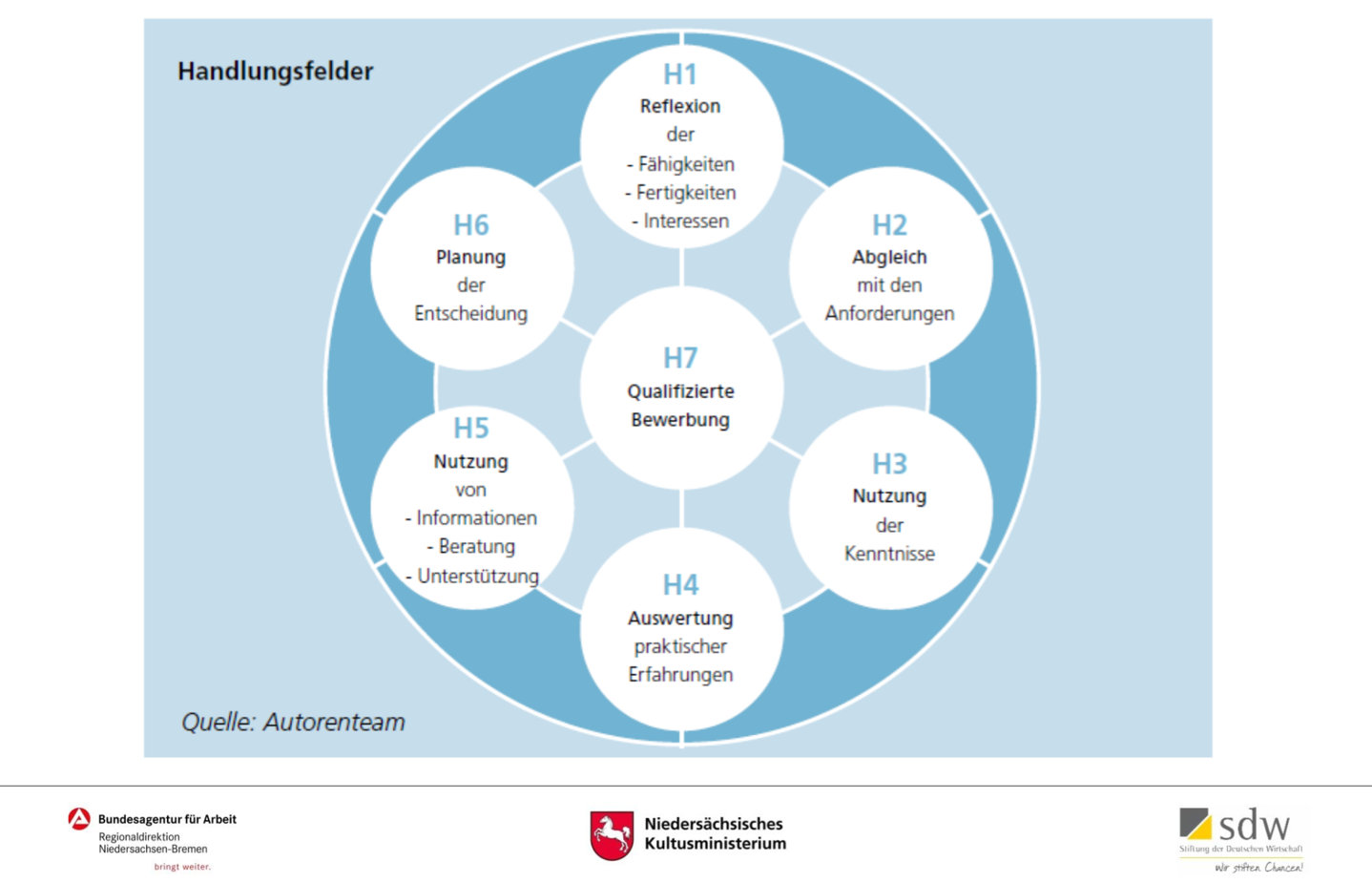 Daraus folgt, dass die Schule ein neuesfächerübergreifendes Konzept erstellten muss(Zeitfenster 1 Jahr).Frau Gröne, Herr Bahls und Herr Glameyer planen die weitere Vorgehensweise. Bei der Erstellung werden alle Schulmitglieder eingebunden.Das Konzept wird in der GK vorgestellt und im Schulprogramm und Leitbild verankert.Das Konzept ist die Bedingung für die erneute Auszeichnung „Berufswahl-und ausbildungsfreundliche Schule“.Zur Kenntnisnahme und Einhaltung:https://www.kgssehnde.de/aus-den-fachbereichen/arbeit-wirtschaft-technik/berufsorientierung/Anschaffungen im FachbereichHerr GLA stellt den Etat vor und erläutert die Ausgaben.Der Etat ist fast völlig ausgeschöpft.Zugriff auf das angeschaffte differenzierte, digitale Unterrichtsmaterial haben alle Lehrkräfte imSchulnetzwerk /AWT /...Herr APP Der Zugriff ist auch von zuhause möglich, eine Erläuterung befindet sich im Video-Tutorial siehe Mail vom 16.12.18 Herr GLA Wünsche und Anforderungen sind bitte bis April zur nächsten FB-Sitzung einzureichenBerichte aus den TeilfächernFrau FER berichtet über die erfolgreiche schulinterne Fortbildung „Schmieden“ am 14. November.Ein Werkstück (Schlüsselanhänger Herz) wurde angefertigtDank an die Eltern für die Unterstützung bei der Anschaffung von Werkzeugen.VerschiedenesHerr GLA Unterstützung von SuS mit Förderbedarf durch die Anschaffung von Unterrichtsmaterial fürs PraktikumVorschlag: Trainingsheft Praktikum in einfacher Sprache als Klassensatz?Frau PTN schlägt vor, ein Prüfexemplar anzuschaffen.Herr HLR wünscht sich die Onlineversion.Herr GLA spricht eine Einladung für eine Werksführung im nächsten Frühjahr/ Sommer für circa 20 Teilnehmer bei HOLCIM aus. Die Einladung ist durch die Kooperation von REN entstanden.8 Interessenten aus dem Bereich AWT melden sich direkt.Herr GLA veröffentlicht die Einladung.Ende 17.42 Uhr